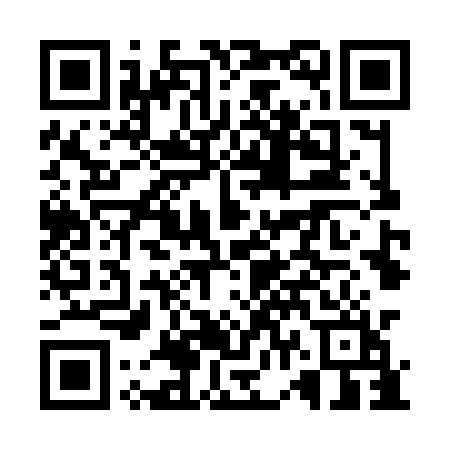 Prayer times for Quezon City, PhilippinesWed 1 May 2024 - Fri 31 May 2024High Latitude Method: NonePrayer Calculation Method: Muslim World LeagueAsar Calculation Method: ShafiPrayer times provided by https://www.salahtimes.comDateDayFajrSunriseDhuhrAsrMaghribIsha1Wed4:185:3311:533:016:137:232Thu4:185:3311:533:016:137:243Fri4:175:3211:533:026:137:244Sat4:175:3211:533:036:147:255Sun4:165:3111:533:036:147:256Mon4:155:3111:523:046:147:257Tue4:155:3111:523:046:147:268Wed4:145:3011:523:056:157:269Thu4:145:3011:523:066:157:2710Fri4:135:3011:523:066:157:2711Sat4:135:2911:523:076:157:2712Sun4:125:2911:523:076:167:2813Mon4:125:2911:523:086:167:2814Tue4:115:2811:523:086:167:2915Wed4:115:2811:523:096:177:2916Thu4:115:2811:523:096:177:2917Fri4:105:2711:523:106:177:3018Sat4:105:2711:523:106:187:3019Sun4:105:2711:523:116:187:3120Mon4:095:2711:523:116:187:3121Tue4:095:2711:523:126:187:3222Wed4:095:2611:533:126:197:3223Thu4:085:2611:533:136:197:3324Fri4:085:2611:533:136:197:3325Sat4:085:2611:533:146:207:3326Sun4:085:2611:533:146:207:3427Mon4:075:2611:533:156:207:3428Tue4:075:2611:533:156:217:3529Wed4:075:2611:533:156:217:3530Thu4:075:2611:533:166:217:3631Fri4:075:2611:543:166:227:36